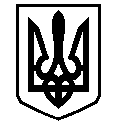 У К Р А Ї Н АВАСИЛІВСЬКА МІСЬКА РАДАЗАПОРІЗЬКОЇ ОБЛАСТІсьомого скликаннясорок дев’ята (позачергова)  сесіяР І Ш Е Н Н Я 14 листопада  2019                                                                                                                №  4Про звернення депутатів Василівської міської ради сьомого скликання  щодо фінансового забезпеченняпотреб мешканців  громади Керуючись ст. 26 Закону України «Про місцеве самоврядування в Україні»,  Василівська міська радаВ И Р І Ш И Л А:1. Прийняти звернення депутатів Василівської міської ради Запорізької області сьомого скликання до Голови Верховної Ради України Разумкова Д.О., Прем’єр-міністра України Гончарука О.В. щодо фінансового забезпечення потреб мешканців громади   (додається).2. Направити звернення Голові Верховної Ради України Разумкову Д.О, Прем’єр-міністру України Гончаруку О.В. Міський голова                                                                                         	         Л.М. Цибульняк 	Додаток 	до рішення сорок дев’ятої  (позачергової) сесії 	 						Василівської міської ради сьомого скликання                                    14 листопада  2019 року  № 4 ЗВЕРНЕННЯдепутатів Василівської міської ради Запорізької області сьомого скликання доГолови Верховної Ради України Разумкова Д.О, Прем’єр-міністра України Гончарука О.В.щодо фінансового забезпечення потреб мешканців громади Поданий Урядом проект Державного бюджету на 2020 рік зменшує доходи місцевого самоврядування всупереч тому, що протягом останніх років значно збільшені повноваження та сфери відповідальності громад. Передбачений місцевим бюджетам ресурс не дозволить органам місцевого самоврядування виконувати власні та делеговані повноваження, унеможливить надання послуг громадянам.Для недопущення суттєвого обмеження доступу громадян України в медичному обслуговуванні, соціальному захисті та освіті, закликаємо Вас:В проекті Державного бюджету України на 2020 рік:підтримати норму про зарахування частини акцизного податку на пальне до     місцевих бюджетів;1.2. встановити розмір освітньої субвенції на 2020 рік в обсязі 105 млрд. грн., що врахує підвищення заробітної плати педагогічним працівникам, а також компенсацію з державного бюджету в розмірі 14,6 млрд. грн. на підвищення заробітної плати педагогічним працівникам дошкільної, позашкільної, професійно-технічної освіти, тренерів-викладачів дитячо-юнацьких спортивних шкіл;	1.3. спрямувати 20% коштів дорожньої субвенції до бюджетів міст обласного значення та об’єднаних територіальних громад та передбачити формульний підхід щодо розподілу таких коштів між цими бюджетами;	1.4. забезпечити оплату з державного бюджету гарантованих державою пільг, зокрема, пільг на проїзд та послуги зв’язку;	1.5. передбачити на 2020 рік додаткову дотацію на здійснення переданих з державного бюджету видатків з утримання закладів освіти та охорони здоров’я  в обсязі не менше 20 млрд. грн.. та її формульний розподіл між районними бюджетами, бюджетами ОТГ та міст обласного значення.2. Негайно перерахувати кошти субвенції з державного бюджету місцевим бюджетам на здійснення заходів щодо соціально-економічного розвитку окремих територій, передбаченої у Державному бюджеті на 2019 рік, та перехідних залишків з 2018 року.Прийнято на сорок дев’ятій  (позачерговій) сесії                                                                      Василівської міської ради сьомого скликання       14 листопада 2019 року